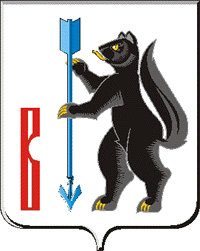 АДМИНИСТРАЦИЯГОРОДСКОГО ОКРУГА ВЕРХОТУРСКИЙР А С П О Р Я Ж Е Н И Еот 22.02.2022г. № 50г. ВерхотурьеО подготовке и проведении в городском округе Верхотурскийкомандного первенства городского округа Верхотурский по биатлону на «Кубок памяти Евгения Любимкина»В соответствии с Единым календарным планом основных спортивных мероприятий городского округа Верхотурский, в целях развития массового спорта и пропаганды физической культуры в городском округе Верхотурский, повышения престижа лыжного спорта среди населения, привлечения людей к активному и здоровому образу жизни, пропаганде патриотизма и любви к Родине среди подрастающего поколения, руководствуясь Уставом городского округа Верхотурский:	1.Провести на территории городского округа Верхотурский:	27 февраля 2022 года соревнования по биатлону на «Кубок памяти Евгения Любимкина».2.Утвердить прилагаемые: 1) состав организационного комитета по подготовке командного первенства городского округа Верхотурский по биатлону на «Кубок памяти Евгения Любимкина»;2) Положение «О проведении командного первенства городского округа Верхотурский по биатлону на «Кубок памяти Евгения Любимкина».3.Директору Муниципального бюджетного спортивно-оздоровительного учреждения «Спортивный клуб «Олимп» Жирякову П.В. обеспечить общее руководство организации в городском округе командного первенства городского округа Верхотурский по биатлону на «Кубок памяти Евгения Любимкина» 27 февраля 2022 года, обеспечить соблюдение дополнительных мер по защите населения от новой коронавирусной инфекции (2019-nCoV) согласно Указу губернатора Свердловской области от 18 марта 2020 года № 100-УГ, производить измерение температуры тела всем участникам с обязательным отстранением лиц с повышенной температурой.4.Исполняющей обязанности директора МКОУ «Красногорской СОШ» Скачковой И.А. обеспечить музыкальное сопровождение на время проведения командного первенства городского округа Верхотурский по биатлону на «Кубок памяти Евгения Любимкина». Организовать горячее питание участников командного первенства городского округа Верхотурский по биатлону на «Кубок памяти Евгения Любимкина».5.Исполняющему обязанности директора Муниципального бюджетного образовательного учреждения дополнительного образования «Детско-юношеская спортивная школа» Воронину В.Н. организовать работу судейской бригады, предоставить транспорт для перевозки оборудования.6.Начальнику Красногорского территориального управления Администрации городского округа Верхотурский Молчанову В.П. обеспечить подготовку лыжни, уборку снега на территории стартовой поляны, оказать содействие в оформлении места проведения мероприятия (установить баннер, подготовить столы, установить информационные указатели) для проведения командного первенства городского округа Верхотурский по биатлону на «Кубок памяти Евгения Любимкина».7.Рекомендовать главному врачу ГАУЗ СО «Центральная районная больница Верхотурского района» Полтавскому С.Н. обеспечить медицинское сопровождение участников командного первенства городского округа Верхотурский по биатлону на «Кубок памяти Евгения Любимкина».8.Опубликовать настоящее распоряжение в информационном бюллетене «Верхотурская неделя» и разместить на официальном сайте городского округа Верхотурский. 9.Контроль исполнения настоящего распоряжения возложить на заместителя главы Администрации городского округа Верхотурский Бердникову Н.Ю. Глава городского округа Верхотурский                                                       А.Г. ЛихановСоставорганизационного комитета по подготовке и проведениюв городском округе Верхотурский командного первенствагородского округа Верхотурский по биатлону на «Кубок памяти Евгения Любимкина»УТВЕРЖДЕНраспоряжением Администрации городского округа Верхотурскийот 22.02.2022г. № 50«О подготовке и проведении в городском округе Верхотурский командного первенства городского округа Верхотурский по биатлону на «Кубок памяти Евгения Любимкина»1. БердниковаНаталья ЮрьевнаЧлены организационного комитета:2. ЖиряковПавел Васильевич4.Молчанов Валерий Петрович5.ВоронинВалерий Николаевич6.СкачковаИрина Алексеевна Заместитель главы Администрации по социальным вопросам, председатель организационного комитетадиректор Муниципального бюджетного спортивно-оздоровительного учреждения «Спортивный клуб «Олимп»начальник Красногорского территориального управления городского округа ВерхотурскийИсполняющий обязанности директора Муниципального бюджетного  учреждения дополнительного образования  «Детско-юношеская спортивная школа»Исполняющая обязанности директора Муниципального казенного общеобразовательного учреждения «Красногорская средняя общеобразовательная школа»